J E D Á L N Y   L Í S T O K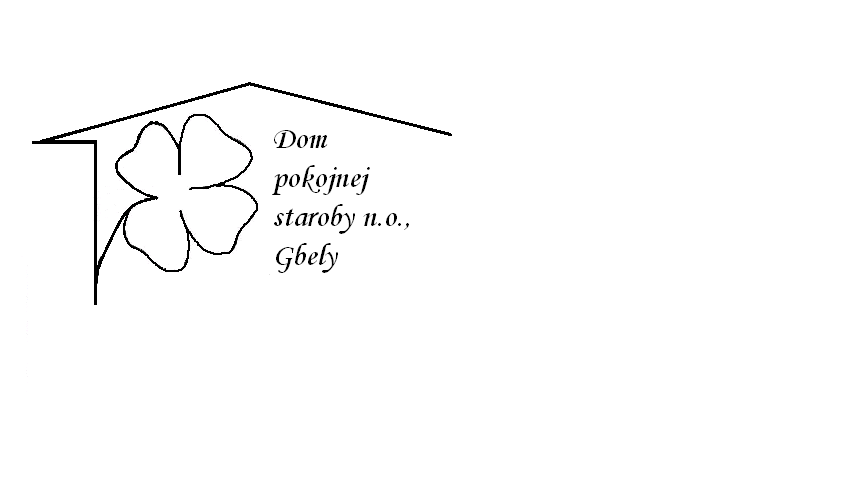 Od 19.06.2023     do 23.06.2023Pondelok   19.06: polievka –Paradajková s hviezdičkami , 1,3,                           Belehradský rezeň ,slovenská ryža ,1, 7,       Utorok        20.06.: polievka –Fazuľková  ,1,7,  Rybie filé, zemiaková kaša ,uhorkový šalát ,1,3,7,Streda        21.06.: polievka – Údená s ryžou ,                               Údené mäso var., cesnaková omáčka ,knedľa,1,3,7,               Štvrtok        22.06.: polievka – Vývar s niťovkami  ,1,3,                               Kuracie stehno pečené ,dusená ryža ,kompót        Piatok         23.06.:   polievka- Frankfurtská , 1,3, 7,                                 Paradajková kapusta ,sekaná pečienka ,chlieb,1,3,Kolektív zamestnancov Domu pokojnej staroby n. o., Gbely Vám praje ,,Dobrú chuť!“.Obedy sa prihlasujú do 13. hod.Zmena jedál vyhradená.Alergény:1-obilniny, 2-kôrovce, 3-vajcia, 4-ryby, 5-arašidy, 6-sojové zrná, 7-mlieko, 8-orechy, 9-zeler, 10- horčica, 11-sezamové semená, 12-kysličník siričitý a siričitany